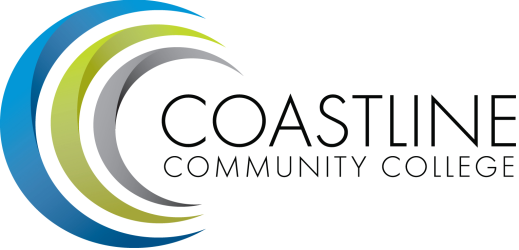 Committee Mandate: To guide the College through the self-evaluation process for the purpose of continuous self-improvement as evidenced by the Institutional Self-Evaluation Report.   CALL TO ORDER Roll CallWelcome Adoption of Agenda Minutes from 3/16 SPECIAL REPORTS & UPDATES2.1 Using Google (“G-Suite”) to Write and Store Documents (M. Yanalunis)ACTION ITEMS Timeline (D. Pittaway)STANDING REPORTS Standard I (chairs)Standard II (chairs)Standard III (chairs)Standard IV (chairs)DISCUSSION ITEMSProgress with building teamsProgress with writing draft outlineHomework due April 16ANNOUNCEMENTS (1-2 minutes per)ADJOURNMENTNext meeting will occur Thursday, April 16. Meeting schedule is 1st and 3rd Thursdays at 1:00 pm for the duration of spring 2017.